РЕСПУБЛИКА  ДАГЕСТАНМУНИЦИПАЛЬНОЕ  ОБРАЗОВАНИЕ«ГЕРГЕБИЛЬСКИЙ  РАЙОН» СОБРАНИЕ  ДЕПУТАТОВ МУНИЦИПАЛЬНОГО РАЙОНА       23.10. 2018г.                                                                                       с. Гергебиль                                                РЕШЕНИЕ № 01-35/50       О принятии проекта Решения Собрания депутатов « О внесении изменений и дополнений в Устав муниципального района «Гергебильский район»Принять проект Решения Собрания депутатов муниципального района «Гергебильский район» «О внесении изменений и дополнений в Устав муниципального района «Гергебильский район» (приложение №1).2. Опубликовать текст проекта Решения Собрания депутатов муниципального района «Гергебильский район» «О внесении изменений и дополнений в Устав муниципального района «Гергебильский район» в районной газете « Вперед» до                     29 октября 2018г. 3. Провести заседание Собрания депутатов муниципального района 04 Декабря 2018г. по вопросу принятия Решения Собрания депутатов муниципального района «Гергебильский район» «О внесении изменений и дополнений в Устав муниципального района «Гергебильский район».9. Настоящее решение подлежит одновременному опубликованию с проектом Решения Собрания депутатов муниципального района «Гергебильский район» «О внесении изменений и дополнений в Устав муниципального района «Гергебильский район» и вступает в силу со дня его официального опубликования.ПредседательСобрания  депутатовМР « Гергебильский район                                                                М.М.Тагиров                                                Глава   муниципального района « Гергебильский район»                                                                    Р.М.Малачилов                                                                                                                                      Приложение № 1к Решению Собраниядепутатов муниципального района«Гергебильский район»от 23.10. 2018г. № 01-35/50                                                                               Проект Решения Собрания депутатов муниципального района «О внесении изменений и дополнений в Устав муниципального района «Гергебильский район»        С целью приведения Устава муниципального района»  Гергебильский район» в соответствие с Федеральным законом от 06.10.2003 №131-ФЗ « Об общих принципах организации местного самоуправления в Российской федерации» (в редакции Федеральных законов от 05.12.2017 № 380-ФЗ, от 29.12.2017 № 455-ФЗ, от 05.12.2017 № 392-ФЗ, от 05.02.2018 № 15-ФЗ, от 18.04.2018 № 183-ФЗ, от 03.07.2018 №189-ФЗ, от 29.07.2018 №244-ФЗ, от 03.08.2018 №307- ФЗ, от 03.08.2018 № 340 - ФЗ  и руководствуясь ст.43 Устава Муниципального района « Гергебильский район», Собрание депутатов Муниципального района  « Гергебильский район»                                                               РЕШИЛО: I. Внести в Устав муниципального района «Гергебильский район» следующие изменения и дополнения:1.В статье 6:а) Пункт 17 части 1 статьи 6 изложить в новой редакции:     «17) утверждение схем территориального планирования муниципального района, утверждение подготовленной на основе схемы территориального планирования муниципального района документации по планировке территории, ведение информационной системы обеспечения градостроительной деятельности, осуществляемой на территории муниципального района, резервирование и изъятие земельных участков в границах муниципального района для муниципальных нужд, направление уведомления о соответствии указанных в уведомлении о планируемом строительстве параметров объекта индивидуального жилищного строительства или садового дома установленным параметрам и допустимости размещения объекта индивидуального жилищного строительства или садового дома на земельном участке, уведомления о несоответствии указанных в уведомлении о планируемом строительстве параметров объекта индивидуального жилищного строительства или садового дома установленным параметрам и (или) недопустимости размещения объекта индивидуального жилищного строительства или садового дома на земельном участке, уведомления о соответствии или несоответствии построенных или реконструированных объекта индивидуального жилищного строительства или садового дома требованиям законодательства о градостроительной деятельности при строительстве или реконструкции объектов индивидуального жилищного строительства или садовых домов на земельных участках, расположенных на соответствующих межселенных территориях, принятие в соответствии с гражданским законодательством Российской Федерации решения о сносе самовольной постройки, расположенной на межселенной территории, решения о сносе самовольной постройки, расположенной на межселенной территории, или ее приведении в соответствие с установленными требованиями, решения об изъятии земельного участка, не используемого по целевому назначению или используемого с нарушением законодательства Российской Федерации и расположенного на межселенной территории, осуществление сноса самовольной постройки, расположенной на межселенной территории, или ее приведения в соответствие с установленными требованиями в случаях, предусмотренных Градостроительным кодексом Российской Федерации;»;б) Пункт 30 части 1 статьи 6 изложить в следующей редакции:     « 30) создание условий для развития сельскохозяйственного производства в поселениях, расширения рынка сельскохозяйственной продукции, сырья и продовольствия, содействие развитию малого и среднего предпринимательства, оказание поддержки социально ориентированным некоммерческим организациям, благотворительной деятельности и добровольчеству (волонтерству);»;2.В статье 7:а) Пункт 11 части 1 статьи 7 изложить в новой редакции:«11) создание условий для организации проведения независимой оценки качества условий оказания услуг организациями в порядке и на условиях, которые установлены федеральными законами, а также применение результатов независимой оценки качества условий оказания услуг организациями при оценке деятельности руководителей подведомственных организаций и осуществление контроля за принятием мер по устранению недостатков, выявленных по результатам независимой оценки качества условий оказания услуг организациями, в соответствии с федеральными законами;»;б) Часть 1 статьи 7 дополнить пунктом 14  следующего содержания:«14) осуществление мероприятий по защите прав потребителей, предусмотренных Законом Российской Федерации от 7 февраля 1992 года            N 2300-1 "О защите прав потребителей;»;3.Статью 17 изложить в следующей редакции:«Статья 17. Публичные слушания, общественные обсуждения»      1. Для обсуждения проектов муниципальных правовых актов по вопросам местного значения с участием жителей муниципального района Собранием депутатов, главой муниципального района могут проводиться публичные слушания.2. Публичные слушания проводятся по инициативе населения, Собрания депутатов или главы муниципального района.Публичные слушания, проводимые по инициативе населения или Собрания депутатов, назначаются Собранием депутатов, а по инициативе главы муниципального района - главой муниципального района.3. На публичные слушания должны выноситься:1) проект устава муниципального района, а также проект муниципального нормативного правового акта о внесении изменений и дополнений в данный устав, кроме случаев, когда в устав муниципального района вносятся изменения в форме точного воспроизведения положений Конституции Российской Федерации, федеральных законов, Конституции Республики Дагестан или законов Республики Дагестан в целях приведения данного устава в соответствие с этими нормативными правовыми актами;2) проект местного бюджета и отчет о его исполнении;3) проект стратегии социально-экономического развития муниципального района;4) вопросы о преобразовании муниципального района, за исключением случаев, если в соответствии со статьей 13 Федерального закона от 06.10.2003 №131-ФЗ для преобразования муниципального района требуется получение согласия населения муниципального района, выраженного путем голосования либо на сходах граждан.4. Порядок организации и проведения публичных слушаний по проектам и вопросам, указанным в части 3 настоящей статьи, определяется уставом муниципального района и нормативными правовыми актами Собрания депутатов и должен предусматривать заблаговременное оповещение жителей муниципального района о времени и месте проведения публичных слушаний, заблаговременное ознакомление с проектом муниципального правового акта, другие меры, обеспечивающие участие в публичных слушаниях жителей муниципального района, опубликование (обнародование) результатов публичных слушаний, включая мотивированное обоснование принятых решений.5. По проектам генеральных планов, проектам правил землепользования и застройки, проектам планировки территории, проектам межевания территории, проектам правил благоустройства территорий, проектам, предусматривающим внесение изменений в один из указанных утвержденных документов, проектам решений о предоставлении разрешения на условно разрешенный вид использования земельного участка или объекта капитального строительства, проектам решений о предоставлении разрешения на отклонение от предельных параметров разрешенного строительства, реконструкции объектов капитального строительства, вопросам изменения одного вида разрешенного использования земельных участков и объектов капитального строительства на другой вид такого использования при отсутствии утвержденных правил землепользования и застройки проводятся общественные обсуждения или публичные слушания, порядок организации и проведения которых определяется нормативным правовым актом Собрания депутатов с учетом положений законодательства о градостроительной деятельности.6. Заключение по результатам публичных слушаний подлежит опубликованию (обнародованию).4.В статье 21:«Часть 5 статьи 21 -  исключить»5.В статье 27:а) Статью 27 дополнить частью 15 следующего содержания:      «15.) Полномочия депутата Собрания депутатов муниципального района, начинаются соответственно со дня вступления в должность главы поселения, входящего в состав муниципального района, или со дня избрания депутата представительного органа данного поселения депутатом Собрания депутатов муниципального района, в состав которого входит данное поселение, и прекращаются соответственно со дня вступления в должность вновь избранного главы поселения или со дня вступления в силу решения об очередном избрании в состав Собрания депутатов муниципального района депутата от данного поселения.»;б) Пункт 2 части 6 статьи 27 изложить в новой редакции:«2.) заниматься предпринимательской деятельностью лично или через доверенных лиц, участвовать в управлении коммерческой организацией или в управлении некоммерческой организацией (за исключением участия в управлении совета муниципальных образований Республики Дагестан, иных объединений муниципальных образований, политической партией, участия в съезде (конференции) или общем собрании иной общественной организации, жилищного, жилищно-строительного, гаражного кооперативов, садоводческого, огороднического, дачного потребительских кооперативов, товарищества собственников недвижимости), кроме участия на безвозмездной основе в деятельности коллегиального органа организации на основании акта Президента Российской Федерации или Правительства Российской Федерации; представления на безвозмездной основе интересов муниципального образования в органах управления и ревизионной комиссии организации, учредителем (акционером, участником) которой является муниципальное образование, в соответствии с муниципальными правовыми актами, определяющими порядок осуществления от имени муниципального образования полномочий учредителя организации или управления находящимися в муниципальной собственности акциями (долями участия в уставном капитале); иных случаев, предусмотренных федеральными законами;»;6.В статье 29:Пункт 2 части 6 статьи 29 изложить в новой редакции: «2.) заниматься предпринимательской деятельностью лично или через доверенных лиц, участвовать в управлении коммерческой организацией или в управлении некоммерческой организацией (за исключением участия в управлении совета муниципальных образований Республики Дагестан, иных объединений муниципальных образований, политической партией, участия в съезде (конференции) или общем собрании иной общественной организации, жилищного, жилищно-строительного, гаражного кооперативов, садоводческого, огороднического, дачного потребительских кооперативов, товарищества собственников недвижимости), кроме участия на безвозмездной основе в деятельности коллегиального органа организации на основании акта Президента Российской Федерации или Правительства Российской Федерации; представления на безвозмездной основе интересов муниципального образования в органах управления и ревизионной комиссии организации, учредителем (акционером, участником) которой является муниципальное образование, в соответствии с муниципальными правовыми актами, определяющими порядок осуществления от имени муниципального образования полномочий учредителя организации или управления находящимися в муниципальной собственности акциями (долями участия в уставном капитале); иных случаев, предусмотренных федеральными законами;»;7.В статье 31:Часть 4 статьи 31 изложить в  следующей редакции:   « 4). В случае, если глава муниципального района, полномочия которого прекращены досрочно на основании правового акта Главы Республики Дагестан об отрешении от должности главы муниципального района либо на основании решения Собрания депутатов муниципального района об удалении главы муниципального района в отставку, обжалует данные правовой акт или решение в судебном порядке, Собрание депутатов муниципального района не вправе принимать решение об избрании главы муниципального района, избираемого Собранием депутатов муниципального района из числа кандидатов, представленных конкурсной комиссией по результатам конкурса, до вступления решения суда в законную силу.»;8.В статье 44:Часть 4 статьи 44 дополнить абзацем следующего содержания:      «4.) Официальным опубликованием муниципального правового акта или соглашения, заключенного между органами местного самоуправления, считается первая публикация его полного текста в периодическом печатном издании районной газеты « Вперед», распространяемом в Гергебильском муниципальном районе.»;9.В статье 49: Часть 4 статьи 49 изложить в следующей редакции:«4.) Собрание депутатов муниципального района может принимать решения об учреждении для совместного решения вопросов местного значения межмуниципальных хозяйственных обществ в форме непубличных  акционерных обществ и обществ с ограниченной ответственностью.»; 2. Проект  решения подлежит официальному опубликованию в районной газете                « Вперед» и размещению на официальном сайте администрации муниципального района                                                  « Гергебильский район».            ПредседательСобрания депутатовМР» Гергебильский район»                                                   М.Тагиров.            ГлаваМР» Гергебильский район»                                               Р.Малачилов.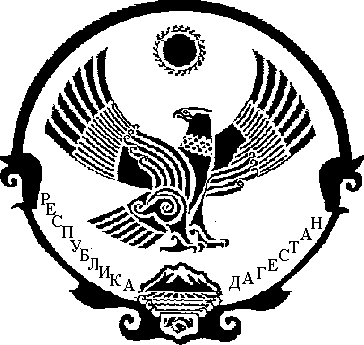 